HISTORIC TEXAS CEMETERY MARKERS:PERMISSION OF ADMINISTRATOR/LANDOWNER FOR MARKER PLACEMENT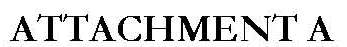 Please fill out this attachment, print, and sign. Send completed form along with proof of ownership (in form of deed or tax appraisal records) during the open application period to markers@thc.texas.gov. (see https://www.thc.texas.gov/markers for more detail).Name of cemetery:      				County:      Cemetery representative, property manager or landowner:      Address:        City, State, Zip:        Phone:      	Email address:      I,     , certify that I am the cemetery administrator or landowner of the property noted herein, and further certify that I have read the information regarding Official Texas Historical Markers and that I voluntarily seek the marker for the property. I further certify that I will comply with the policies and procedures of the Official Texas Historical Marker Program.Signature:  							_______Date: ________________________NOTE: The cemetery association or surrounding property owners will not receive copies of general correspondence from the THC. All procedural correspondence (notice of receipt, requests for additional information, inscription, shipping notices, etc.) will be sent by email to the CHC representative, who is encouraged to share the information with all interested parties as necessary. 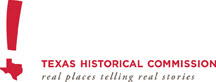 